ДРУЖКІВСЬКА МІСЬКА РАДАПРОТОКОЛпленарного засідання шістдесят третьої сесії  міської ради VII скликання №64Актова зала міської ради                                                                    8 листопада 2019 рокуВсього депутатів – 36Присутніх  - 30 депутатівВідсутні – 6 депутатів			Кількість запрошених – 150  осіб    У роботі пленарного засідання шістдесят третьої сесії VII скликання приймають участь: народний депутат України Гнатенко В.С., депутати обласної ради, заступники міського голови, члени виконавчого комітету, керівники управлінь міської ради, начальники відділів міської ради, керівники підприємств, установ, організацій міста, голови територіальних комітетів мікрорайонів, представники громадських організацій, засобів масової інформації.                              Пленарне засідання шістдесят третьої сесії VII скликання відкриває та проводить секретар міської ради Бучук І.О.    Звучить Гімн України.Оголошення подяки Дружківської міської ради колективу шкільної газети «Рідна дюжина»   з нагоди 20-річчя виходу першого номеру газети.    Для організаційної роботи сесії обирається секретаріат у наступному складі: Бєлашенко К.Г., Григоренко В.Б., Самородов М.О. Пропозиції від депутатів Пахомової О.В., Ченцової О.О. надати 3 хвилини для виступу в розділі «Різне». Порядок денний затверджується одноголосно.      Затверджений  регламент  роботи  пленарного  засідання шістдесят третьої  сесії VII скликання: доповідачам з основних питань – до 15 хвилин, для відповідей на питання до доповідачів – до 10 хвилин, головам постійних комісій – до 10 хвилин, виступаючим - до 3 хвилин.  Засідання сесії провести протягом 1,5 години .    До  протоколу додаються:   -  перелік рішень, прийнятих на пленарному засіданні шістдесят третьої сесії Дружківської міської ради VII скликання;   - лист реєстрації отримання персональної електронної картки для голосування депутатами міської ради VII скликання  08.11.2019;  - порядок ведення пленарного засідання шістдесят третьої сесії Дружківської міської ради VII скликання ;  -  підсумки відкритого поіменного голосування на пленарному засіданні шістдесят третьої сесії Дружківської міської ради VII скликання. Секретар  міської ради                                                                 І.О.БУЧУКПОРЯДОК ДЕННИЙ:ПОРЯДОК ДЕННИЙ:ПОРЯДОК ДЕННИЙ:ПОРЯДОК ДЕННИЙ:ПОРЯДОК ДЕННИЙ: 1 1Про  хід  виконання  Програми з підвищення енергоефективності та енергозбереження м.Дружківка на період 2018-2020 роки Про  хід  виконання  Програми з підвищення енергоефективності та енергозбереження м.Дружківка на період 2018-2020 роки Про  хід  виконання  Програми з підвищення енергоефективності та енергозбереження м.Дружківка на період 2018-2020 роки  2 2Про затвердження звіту про виконання місцевого бюджету за 9 місяців 2019 рокуПро затвердження звіту про виконання місцевого бюджету за 9 місяців 2019 рокуПро затвердження звіту про виконання місцевого бюджету за 9 місяців 2019 року 3 3Про хід виконання  Програми розвитку освіти на території м.Дружківка на 2017-2020 рокиДоповідає Лазебник С.А., начальник відділу освіти Дружківської міської радиПро хід виконання  Програми розвитку освіти на території м.Дружківка на 2017-2020 рокиДоповідає Лазебник С.А., начальник відділу освіти Дружківської міської радиПро хід виконання  Програми розвитку освіти на території м.Дружківка на 2017-2020 рокиДоповідає Лазебник С.А., начальник відділу освіти Дружківської міської ради 4 4Про затвердження Програми  розвитку та безпеки дорожнього руху в  м. Дружківка на 2019-2023 рокиПро затвердження Програми  розвитку та безпеки дорожнього руху в  м. Дружківка на 2019-2023 рокиПро затвердження Програми  розвитку та безпеки дорожнього руху в  м. Дружківка на 2019-2023 роки 5 5Про внесення змін до міської  комплексної програми «Молодь. Сім’я. 2018-2023 роки», затвердженної рішенням Дружківської міської ради від 19.12.2018 №7/52-4Про внесення змін до міської  комплексної програми «Молодь. Сім’я. 2018-2023 роки», затвердженної рішенням Дружківської міської ради від 19.12.2018 №7/52-4Про внесення змін до міської  комплексної програми «Молодь. Сім’я. 2018-2023 роки», затвердженної рішенням Дружківської міської ради від 19.12.2018 №7/52-4 6 6Про внесення змін до рішення міської ради від 31.08.2016 № 7/13-21 «Про відзнаки Дружківської міської ради»Про внесення змін до рішення міської ради від 31.08.2016 № 7/13-21 «Про відзнаки Дружківської міської ради»Про внесення змін до рішення міської ради від 31.08.2016 № 7/13-21 «Про відзнаки Дружківської міської ради» 7 7Про внесення змін до  Програми  економічного і  соціального розвитку міста Дружківка на 2019  рік та основні напрями розвитку на 2020 і 2021 роки, затвердженої рішенням Дружківської міської ради від 19.12.2018 № 7/52-1Про внесення змін до  Програми  економічного і  соціального розвитку міста Дружківка на 2019  рік та основні напрями розвитку на 2020 і 2021 роки, затвердженої рішенням Дружківської міської ради від 19.12.2018 № 7/52-1Про внесення змін до  Програми  економічного і  соціального розвитку міста Дружківка на 2019  рік та основні напрями розвитку на 2020 і 2021 роки, затвердженої рішенням Дружківської міської ради від 19.12.2018 № 7/52-188Про внесення змін до рішення міської ради від 19.12.2018 №7/52-2 «Про міський бюджет на 2019 рік»Про внесення змін до рішення міської ради від 19.12.2018 №7/52-2 «Про міський бюджет на 2019 рік»Про внесення змін до рішення міської ради від 19.12.2018 №7/52-2 «Про міський бюджет на 2019 рік»99Про затвердження рішення виконавчого міської ради комітету від  21.10.20197  №500 «Про врахування змін у  складі міського бюджету»Про затвердження рішення виконавчого міської ради комітету від  21.10.20197  №500 «Про врахування змін у  складі міського бюджету»Про затвердження рішення виконавчого міської ради комітету від  21.10.20197  №500 «Про врахування змін у  складі міського бюджету»1010Про надання грошової  допомоги  Про надання грошової  допомоги  Про надання грошової  допомоги  1111Про надання згоди Виконавчому комітету Дружківської міської ради на списання основного засобуПро надання згоди Виконавчому комітету Дружківської міської ради на списання основного засобуПро надання згоди Виконавчому комітету Дружківської міської ради на списання основного засобу1212Про надання дозволу громадянину Битюцьких Ю.Г. на розроблення проекту землеустрою щодо відведення земельної ділянки у приватну власність шляхом безоплатної передачі для будівництва і обслуговування жилого будинку, господарських будівель і споруд (присадибна ділянка) за адресою: Донецька область, м.Дружківка, вул.Пушкіна, 24Про надання дозволу громадянину Битюцьких Ю.Г. на розроблення проекту землеустрою щодо відведення земельної ділянки у приватну власність шляхом безоплатної передачі для будівництва і обслуговування жилого будинку, господарських будівель і споруд (присадибна ділянка) за адресою: Донецька область, м.Дружківка, вул.Пушкіна, 24Про надання дозволу громадянину Битюцьких Ю.Г. на розроблення проекту землеустрою щодо відведення земельної ділянки у приватну власність шляхом безоплатної передачі для будівництва і обслуговування жилого будинку, господарських будівель і споруд (присадибна ділянка) за адресою: Донецька область, м.Дружківка, вул.Пушкіна, 241313Про затвердження проекту  землеустрою та надання у приватну власність шляхом безоплатної передачі громадянину Вольюнгу В.Й. земельної ділянки для будівництва і обслуговування жилого будинку, господарських будівель і споруд (присадибна ділянка) Про затвердження проекту  землеустрою та надання у приватну власність шляхом безоплатної передачі громадянину Вольюнгу В.Й. земельної ділянки для будівництва і обслуговування жилого будинку, господарських будівель і споруд (присадибна ділянка) Про затвердження проекту  землеустрою та надання у приватну власність шляхом безоплатної передачі громадянину Вольюнгу В.Й. земельної ділянки для будівництва і обслуговування жилого будинку, господарських будівель і споруд (присадибна ділянка) 1414Про затвердження проекту землеустрою та надання громадянину Дяченку П. В. в оренду земельної ділянки для обслуговування та експлуатації індивідуального гаражу за адресою: м.Дружківка, вул.П’ятигорська, б/нПро затвердження проекту землеустрою та надання громадянину Дяченку П. В. в оренду земельної ділянки для обслуговування та експлуатації індивідуального гаражу за адресою: м.Дружківка, вул.П’ятигорська, б/нПро затвердження проекту землеустрою та надання громадянину Дяченку П. В. в оренду земельної ділянки для обслуговування та експлуатації індивідуального гаражу за адресою: м.Дружківка, вул.П’ятигорська, б/н1515Про затвердження технічної документації із землеустрою та надання у приватну власність шляхом безоплатної передачі громадянці Єрмілко О.П. земельної ділянки для будівництва і обслуговування жилого будинку, господарських будівель і споруд (присадибна ділянка)Про затвердження технічної документації із землеустрою та надання у приватну власність шляхом безоплатної передачі громадянці Єрмілко О.П. земельної ділянки для будівництва і обслуговування жилого будинку, господарських будівель і споруд (присадибна ділянка)Про затвердження технічної документації із землеустрою та надання у приватну власність шляхом безоплатної передачі громадянці Єрмілко О.П. земельної ділянки для будівництва і обслуговування жилого будинку, господарських будівель і споруд (присадибна ділянка)1616Про погодження технічної документації із землеустрою щодо поділу земельної ділянки кадастровим номером 1411700000:00:007:0460 за адресою: м.Дружківка, вул. Соборна,32АПро погодження технічної документації із землеустрою щодо поділу земельної ділянки кадастровим номером 1411700000:00:007:0460 за адресою: м.Дружківка, вул. Соборна,32АПро погодження технічної документації із землеустрою щодо поділу земельної ділянки кадастровим номером 1411700000:00:007:0460 за адресою: м.Дружківка, вул. Соборна,32А1717Про надання дозволу громадянці Ананьїній І.В. на розроблення проекту землеустрою щодо відведення земельної ділянки у приватну власність шляхом безоплатної передачі для будівництва і обслуговування жилого будинку, господарських будівель і споруд (присадибна ділянка) за адресою: Донецька область, м.Дружківка, вул.Я.Мудрого, 17Про надання дозволу громадянці Ананьїній І.В. на розроблення проекту землеустрою щодо відведення земельної ділянки у приватну власність шляхом безоплатної передачі для будівництва і обслуговування жилого будинку, господарських будівель і споруд (присадибна ділянка) за адресою: Донецька область, м.Дружківка, вул.Я.Мудрого, 17Про надання дозволу громадянці Ананьїній І.В. на розроблення проекту землеустрою щодо відведення земельної ділянки у приватну власність шляхом безоплатної передачі для будівництва і обслуговування жилого будинку, господарських будівель і споруд (присадибна ділянка) за адресою: Донецька область, м.Дружківка, вул.Я.Мудрого, 171818Про надання дозволу товариству з обмеженою відповідальністю «Боранд-18» на розроблення проекту землеустрою щодо відведення земельної ділянки у оренду для обслуговування та експлуатації промислової бази за адресою: Донецька область, м.Дружківка, вул.Нахімова, 8Про надання дозволу товариству з обмеженою відповідальністю «Боранд-18» на розроблення проекту землеустрою щодо відведення земельної ділянки у оренду для обслуговування та експлуатації промислової бази за адресою: Донецька область, м.Дружківка, вул.Нахімова, 8Про надання дозволу товариству з обмеженою відповідальністю «Боранд-18» на розроблення проекту землеустрою щодо відведення земельної ділянки у оренду для обслуговування та експлуатації промислової бази за адресою: Донецька область, м.Дружківка, вул.Нахімова, 81919Про припинення договору оренди землі від 27.09.2012, зареєстрованого у відділі Держкомзему в м. Дружківка Донецької області 27.11.2012 №141170004000047, укладеного з товариством з обмеженою відповідальністю «Руно».Про припинення договору оренди землі від 27.09.2012, зареєстрованого у відділі Держкомзему в м. Дружківка Донецької області 27.11.2012 №141170004000047, укладеного з товариством з обмеженою відповідальністю «Руно».Про припинення договору оренди землі від 27.09.2012, зареєстрованого у відділі Держкомзему в м. Дружківка Донецької області 27.11.2012 №141170004000047, укладеного з товариством з обмеженою відповідальністю «Руно».2020Про відмову громадянину Казуто Сергію Аркадійовичу у наданні дозволу на розроблення проектів  землеустрою щодо відведення земельних ділянок у оренду  для ведення городництва Про відмову громадянину Казуто Сергію Аркадійовичу у наданні дозволу на розроблення проектів  землеустрою щодо відведення земельних ділянок у оренду  для ведення городництва Про відмову громадянину Казуто Сергію Аркадійовичу у наданні дозволу на розроблення проектів  землеустрою щодо відведення земельних ділянок у оренду  для ведення городництва 2121Про надання дозволу відділу освіти Дружківської міської ради на розроблення проекту землеустрою щодо відведення земельної ділянки у постійне користування для обслуговування та експлуатації будівлі дошкільного навчального закладу ясла-садок комбінованого типу №34 «Дельфін» за адресою: Донецька область, м. Дружківка, вул.Енгельса Ф., 82Про надання дозволу відділу освіти Дружківської міської ради на розроблення проекту землеустрою щодо відведення земельної ділянки у постійне користування для обслуговування та експлуатації будівлі дошкільного навчального закладу ясла-садок комбінованого типу №34 «Дельфін» за адресою: Донецька область, м. Дружківка, вул.Енгельса Ф., 82Про надання дозволу відділу освіти Дружківської міської ради на розроблення проекту землеустрою щодо відведення земельної ділянки у постійне користування для обслуговування та експлуатації будівлі дошкільного навчального закладу ясла-садок комбінованого типу №34 «Дельфін» за адресою: Донецька область, м. Дружківка, вул.Енгельса Ф., 822222Про затвердження технічної документації із землеустрою та надання у приватну власність шляхом безоплатної передачі громадянці Шевцовій С.С. земельної ділянки для будівництва і обслуговування жилого будинку, господарських будівель і споруд (присадибна ділянка) Про затвердження технічної документації із землеустрою та надання у приватну власність шляхом безоплатної передачі громадянці Шевцовій С.С. земельної ділянки для будівництва і обслуговування жилого будинку, господарських будівель і споруд (присадибна ділянка) Про затвердження технічної документації із землеустрою та надання у приватну власність шляхом безоплатної передачі громадянці Шевцовій С.С. земельної ділянки для будівництва і обслуговування жилого будинку, господарських будівель і споруд (присадибна ділянка) 2323Про затвердження проекту  землеустрою та надання у приватну власність шляхом безоплатної передачі громадянину Ільясову Г.М. земельної ділянки для будівництва і обслуговування жилого будинку, господарських будівель і споруд (присадибна ділянка) Про затвердження проекту  землеустрою та надання у приватну власність шляхом безоплатної передачі громадянину Ільясову Г.М. земельної ділянки для будівництва і обслуговування жилого будинку, господарських будівель і споруд (присадибна ділянка) Про затвердження проекту  землеустрою та надання у приватну власність шляхом безоплатної передачі громадянину Ільясову Г.М. земельної ділянки для будівництва і обслуговування жилого будинку, господарських будівель і споруд (присадибна ділянка) 2424Про затвердження проекту  землеустрою та надання у приватну власність шляхом безоплатної передачі громадянці Соколенко Т. І. земельної ділянки для будівництва і обслуговування жилого будинку, господарських будівель і споруд (присадибна ділянка) Про затвердження проекту  землеустрою та надання у приватну власність шляхом безоплатної передачі громадянці Соколенко Т. І. земельної ділянки для будівництва і обслуговування жилого будинку, господарських будівель і споруд (присадибна ділянка) Про затвердження проекту  землеустрою та надання у приватну власність шляхом безоплатної передачі громадянці Соколенко Т. І. земельної ділянки для будівництва і обслуговування жилого будинку, господарських будівель і споруд (присадибна ділянка) 2525Про затвердження проекту  землеустрою та надання у приватну власність шляхом безоплатної передачі громадянці Савченко Л.М. земельної ділянки для будівництва і обслуговування жилого будинку, господарських будівель і споруд (присадибна ділянка)Про затвердження проекту  землеустрою та надання у приватну власність шляхом безоплатної передачі громадянці Савченко Л.М. земельної ділянки для будівництва і обслуговування жилого будинку, господарських будівель і споруд (присадибна ділянка)Про затвердження проекту  землеустрою та надання у приватну власність шляхом безоплатної передачі громадянці Савченко Л.М. земельної ділянки для будівництва і обслуговування жилого будинку, господарських будівель і споруд (присадибна ділянка)11СЛУХАЛИ:СЛУХАЛИ:Про  хід  виконання  Програми з підвищення енергоефективності та енергозбереження м.Дружківка на період 2018-2020 роки Доповідач:Доповідач:Поляков О.О., заступник міського голови з питань діяльності виконавчих органів радиВИРІШИЛИ:ВИРІШИЛИ:Підсумки голосування: за – 29, проти - 0, утрималися – 0Не голосували: 1Рішення № 7/63 -1 прийнято (додається).22СЛУХАЛИ:СЛУХАЛИ:Про затвердження звіту про виконання місцевого бюджету за 9 місяців 2019 рокуДоповідач:Доповідач:Трушина І.В., начальник міського фінансового управлінняВИРІШИЛИ:ВИРІШИЛИ:Підсумки голосування: за – 30, проти - 0, утрималися – 0Рішення № 7/63 -2 прийнято (додається).33СЛУХАЛИ:СЛУХАЛИ:Про хід виконання  Програми розвитку освіти на території м.Дружківка на 2017-2020 роки24Доповідач:24Доповідач:Лазебник С.А.,  начальник відділу освіти Дружківської міської радиВ25ИРІШИЛИ:В25ИРІШИЛИ:Підсумки голосування: за – 30, проти - 0, утрималися – 0Рішення № 7/63 -3 прийнято (додається).44СЛУХАЛИ: СЛУХАЛИ: Про затвердження Програми  розвитку та безпеки дорожнього руху в  м. Дружківка на 2019-2023 рокиДоповідач:Доповідач:Ковальов О.Ю., заступник начальника управління житлового та комунального господарстваВИРІШИЛИ:ВИРІШИЛИ:Підсумки голосування: за – 29, проти - 0, утрималися – 0Не голосували: 1Рішення № 7/63 -4 прийнято (додається).55СЛУХАЛИ: СЛУХАЛИ: Про внесення змін до міської  комплексної програми «Молодь. Сім’я. 2018-2023 роки», затвердженної рішенням Дружківської міської ради від 19.12.2018 №7/52-4Доповідач:Доповідач:Кулик Т.І., голова постійної комісії міської ради з питань освіти, культури, спорту та  молодіВИРІШИЛИ:ВИРІШИЛИ:Підсумки голосування: за – 30, проти - 0, утрималися – 0Рішення № 7/63 -5 прийнято (додається).66СЛУХАЛИ:СЛУХАЛИ:Про внесення змін до рішення міської ради від 31.08.2016 № 7/13-21 «Про відзнаки Дружківської міської ради»Доповідач:Доповідач:Григоренко В.Б., голова постійної комісії міської ради з питань депутатської діяльності, законності та правопорядкуВИРІШИЛИ:ВИРІШИЛИ:Підсумки голосування: за – 30, проти - 0, утрималися – 0Рішення № 7/63 -6 прийнято (додається).77СЛУХАЛИ: СЛУХАЛИ: Про внесення змін до  Програми  економічного і  соціального розвитку міста Дружківка на 2019  рік та основні напрями розвитку на 2020 і 2021 роки, затвердженої рішенням Дружківської міської ради від 19.12.2018 № 7/52-1  Доповідач:Доповідач:Підопригора В.О., голова постійної комісії міської ради з питань планування бюджету та фінансів ВИРІШИЛИ:ВИРІШИЛИ:Підсумки голосування: за – 29, проти - 0, утрималися – 0Не голосували: 1Рішення № 7/63 -7 прийнято (додається).88СЛУХАЛИ: СЛУХАЛИ: Про внесення змін до рішення міської ради від 19.12.2018 №7/52-2 «Про міський бюджет на 2019 рік»Доповідач:Доповідач:Підопригора В.О., голова постійної комісії міської ради з питань планування бюджету та фінансівВИРІШИЛИ:ВИРІШИЛИ:Підсумки голосування: за – 26, проти - 3, утрималися – 1Рішення № 7/63 -8 прийнято (додається).99СЛУХАЛИ: СЛУХАЛИ: Про затвердження рішення виконавчого міської ради комітету від  21.10.20197  №500 «Про врахування змін у  складі міського бюджету»Доповідач: Доповідач: Підопригора В.О., голова постійної комісії міської ради з питань планування бюджету та фінансівВИРІШИЛИ:ВИРІШИЛИ:Підсумки голосування: за – 26, проти - 0, утрималися – 0Не голосували: 4Рішення № 7/63 -9 прийнято (додається).1010СЛУХАЛИ: СЛУХАЛИ: Про надання грошової  допомоги  Доповідач:Доповідач:Підопригора В.О., голова постійної комісії міської ради з питань планування бюджету та фінансівВИРІШИЛИ:ВИРІШИЛИ:Підсумки голосування: за – 30, проти - 0, утрималися – 0Рішення № 7/63 -10 прийнято (додається).1111СЛУХАЛИ:СЛУХАЛИ:Про надання згоди Виконавчому комітету Дружківської міської ради на списання основного засобуДоповідач:Доповідач:Підопригора В.О., голова постійної комісії міської ради з питань планування бюджету та фінансівВИРІШИЛИ:ВИРІШИЛИ:Підсумки голосування: за – 30, проти - 0, утрималися – 0Рішення № 7/63 -11 прийнято (додається).1212СЛУХАЛИ: СЛУХАЛИ: Про надання дозволу громадянину Битюцьких Ю.Г. на розроблення проекту землеустрою щодо відведення земельної ділянки у приватну власність шляхом безоплатної передачі для будівництва і обслуговування жилого будинку, господарських будівель і споруд (присадибна ділянка) за адресою: Донецька область, м.Дружківка, вул.Пушкіна, 24Доповідач:Доповідач:Сівоплясова І.В., заступник голови постійної комісії міської ради з питань   земельних   відносин,  житлово-комунального господарства та будівництваПідопригора В.О. виходить з актової зали міської радиВИРІШИЛИ:ВИРІШИЛИ:Підсумки голосування: за – 28, проти - 0, утрималися – 0Не голосували: 1Рішення № 7/63 -12 прийнято (додається).1313СЛУХАЛИ: СЛУХАЛИ: Про затвердження проекту  землеустрою та надання у приватну власність шляхом безоплатної передачі громадянину Вольюнгу В.Й. земельної ділянки для будівництва і обслуговування жилого будинку, господарських будівель і споруд (присадибна ділянка)Доповідач:Доповідач:Сівоплясова І.В., заступник голови постійної комісії міської ради з питань   земельних   відносин,  житлово-комунального господарства та будівництваВИРІШИЛИ:ВИРІШИЛИ:Підсумки голосування: за – 29, проти - 0, утрималися – 0Рішення № 7/63 -13 прийнято (додається).1414СЛУХАЛИ: СЛУХАЛИ: Про затвердження проекту землеустрою та надання громадянину Дяченку П. В. в оренду земельної ділянки для обслуговування та експлуатації індивідуального гаражу за адресою: м.Дружківка, вул.П’ятигорська, б/нДоповідач:Доповідач:Сівоплясова І.В., заступник голови постійної комісії міської ради з питань  земельних   відносин,  житлово-комунального господарства та будівництваВИРІШИЛИ:ВИРІШИЛИ:Підсумки голосування: за – 29, проти - 0, утрималися – 0Рішення № 7/63 -14 прийнято (додається).1515СЛУХАЛИ: СЛУХАЛИ: Про затвердження технічної документації із землеустрою та надання у приватну власність шляхом безоплатної передачі громадянці Єрмілко О.П. земельної ділянки для будівництва і обслуговування жилого будинку, господарських будівель і споруд (присадибна ділянка)Доповідач:Доповідач:Сівоплясова І.В., заступник голови постійної комісії міської ради з питань   земельних   відносин,  житлово-комунального господарства та будівництваВИРІШИЛИ:ВИРІШИЛИ:Підсумки голосування: за – 28, проти - 0, утрималися – 0Не голосували: 1Рішення № 7/63 -15 прийнято (додається).1616СЛУХАЛИ: СЛУХАЛИ: Про погодження технічної документації із землеустрою щодо поділу земельної ділянки кадастровим номером 1411700000:00:007:0460 за адресою: м.Дружківка, вул. Соборна,32АДоповідач:Доповідач:Сівоплясова І.В., заступник голови постійної комісії міської ради з питань   земельних   відносин,  житлово-комунального господарства та будівництваВИРІШИЛИ:ВИРІШИЛИ:Підсумки голосування: за – 29, проти - 0, утрималися – 0Рішення № 7/63 -16 прийнято (додається).1717СЛУХАЛИ: СЛУХАЛИ: Про надання дозволу громадянці Ананьїній І.В. на розроблення проекту землеустрою щодо відведення земельної ділянки у приватну власність шляхом безоплатної передачі для будівництва і обслуговування жилого будинку, господарських будівель і споруд (присадибна ділянка) за адресою: Донецька область, м.Дружківка, вул.Я.Мудрого, 17Доповідач:Доповідач:Сівоплясова І.В., заступник голови постійної комісії міської ради з питань   земельних   відносин,  житлово-комунального господарства та будівництваВИРІШИЛИ:ВИРІШИЛИ:Підсумки голосування: за – 29, проти - 1, утрималися – 0Рішення № 7/63 -17 прийнято (додається).1818СЛУХАЛИ: СЛУХАЛИ: Про надання дозволу товариству з обмеженою відповідальністю «Боранд-18» на розроблення проекту землеустрою щодо відведення земельної ділянки у оренду для обслуговування та експлуатації промислової бази за адресою: Донецька область, м.Дружківка, вул.Нахімова, 8Доповідач: Доповідач: Сівоплясова І.В., заступник голови постійної комісії міської ради з питань   земельних   відносин,  житлово-комунального господарства та будівництваВИРІШИЛИ:ВИРІШИЛИ:Підсумки голосування: за – 29, проти - 0, утрималися – 0Рішення № 7/63 -18 прийнято (додається).1919СЛУХАЛИ: СЛУХАЛИ: Про припинення договору оренди землі від 27.09.2012, зареєстрованого у відділі Держкомзему в м. Дружківка Донецької області 27.11.2012 №141170004000047, укладеного з товариством з обмеженою відповідальністю «Руно»Доповідач:Доповідач:Сівоплясова І.В., заступник голови постійної комісії міської ради з питань   земельних   відносин,  житлово-комунального господарства та будівництваВИРІШИЛИ:ВИРІШИЛИ:Підсумки голосування: за – 29, проти - 0, утрималися – 0Рішення № 7/63 -19 прийнято (додається).2020СЛУХАЛИ: СЛУХАЛИ: Про відмову громадянину Казуто Сергію Аркадійовичу у наданні дозволу на розроблення проектів  землеустрою щодо відведення земельних ділянок у оренду  для ведення городництваДоповідач:Доповідач:Сівоплясова І.В., заступник голови постійної комісії міської ради з питань   земельних   відносин,  житлово-комунального господарства та будівництваВИРІШИЛИ:ВИРІШИЛИ:Підсумки голосування: за – 28, проти - 0, утрималися – 1Рішення № 7/63 -20 прийнято (додається).2121СЛУХАЛИ: СЛУХАЛИ: Про надання дозволу відділу освіти Дружківської міської ради на розроблення проекту землеустрою щодо відведення земельної ділянки у постійне користування для обслуговування та експлуатації будівлі дошкільного навчального закладу ясла-садок комбінованого типу №34 «Дельфін» за адресою: Донецька область, м. Дружківка, вул.Енгельса Ф., 82Доповідач:Доповідач:Сівоплясова І.В., заступник голови постійної комісії міської ради з питань   земельних   відносин,  житлово-комунального господарства та будівництва ВИРІШИЛИ:ВИРІШИЛИ:Підсумки голосування: за – 29, проти - 0, утрималися – 0Рішення № 7/63 -21 прийнято (додається).2222СЛУХАЛИ: СЛУХАЛИ: Про затвердження технічної документації із землеустрою та надання у приватну власність шляхом безоплатної передачі громадянці Шевцовій С.С. земельної ділянки для будівництва і обслуговування жилого будинку, господарських будівель і споруд (присадибна ділянка)Доповідач:Доповідач:Сівоплясова І.В., заступник голови постійної комісії міської ради з питань   земельних   відносин,  житлово-комунального господарства та будівництваВИРІШИЛИ:ВИРІШИЛИ:Підсумки голосування: за – 29, проти - 0, утрималися – 0Рішення № 7/63 -22 прийнято (додається).2323СЛУХАЛИ: СЛУХАЛИ: Про затвердження проекту  землеустрою та надання у приватну власність шляхом безоплатної передачі громадянину Ільясову Г.М. земельної ділянки для будівництва і обслуговування жилого будинку, господарських будівель і споруд (присадибна ділянка)Доповідач:Доповідач:Сівоплясова І.В., заступник голови постійної комісії міської ради з питань   земельних   відносин,  житлово-комунального господарства та будівництваВИРІШИЛИ:ВИРІШИЛИ:Підсумки голосування: за – 28, проти - 0, утрималися – 0Не голосували: 1Рішення № 7/63 -23 прийнято (додається).2424СЛУХАЛИ: СЛУХАЛИ: Про затвердження проекту  землеустрою та надання у приватну власність шляхом безоплатної передачі громадянці Соколенко Т. І. земельної ділянки для будівництва і обслуговування жилого будинку, господарських будівель і споруд (присадибна ділянка)Доповідач:Доповідач:Сівоплясова І.В., заступник голови постійної комісії міської ради з питань   земельних   відносин,  житлово-комунального господарства та будівництваВИРІШИЛИ:ВИРІШИЛИ:Підсумки голосування: за – 29, проти - 0, утрималися – 0Рішення № 7/63 -24 прийнято (додається).2525СЛУХАЛИ: СЛУХАЛИ: Про затвердження проекту  землеустрою та надання у приватну власність шляхом безоплатної передачі громадянці Савченко Л.М. земельної ділянки для будівництва і обслуговування жилого будинку, господарських будівель і споруд (присадибна ділянка)Доповідач:Доповідач:Сівоплясова І.В., заступник голови постійної комісії міської ради з питань   земельних   відносин,  житлово-комунального господарства та будівництваВИРІШИЛИ:ВИРІШИЛИ:Підсумки голосування: за – 29, проти - 0, утрималися – 0Рішення № 7/63 -25 прийнято (додається).2626СЛУХАЛИ:СЛУХАЛИ:Різне. Пахомова О.В. про надання пропозицій Донецькій ОДА щодо розміщення стерилізаційних пунктів для безпритульних тварин.Ченцова О.О. : про оголошення подяки міській раді за встановлення затишних майданчиків та лавочок на території міста та звернення до міських підприємців щодо розміщення таких лавочок біля великих магазинів. Виступ народного депутата України Гнатенка В.С. про роботу у Верховній Раді України.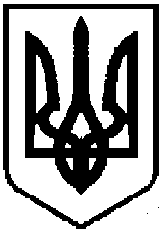 